ИЗБИРАТЕЛЬНАЯ КОМИССИЯ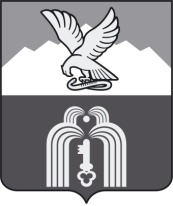 Муниципального образованияГОРОДА-КУРОРТА ПЯТИГОРСКАП О С Т А Н О В Л Е Н И Е2 августа 2021 г.                                                                                         № 39/316г. ПятигорскО регистрации списка кандидатов в депутаты Думы города Пятигорска шестого созыва, выдвинутого избирательным объединением «Пятигорское местное отделение Всероссийской политической партии «ЕДИНАЯ РОССИЯ» в Ставропольском крае» по единому избирательному округуПроверив соблюдение требований Федерального закона «Об основных гарантиях избирательных прав и права на участие в референдуме граждан Российской Федерации», Закона Ставропольского края от 12 мая 2017 года № 50-кз «О выборах в органы местного самоуправления муниципальных образований Ставропольского края» избирательным объединением Пятигорское местное отделение Всероссийской политической партии «ЕДИНАЯ РОССИЯ» в Ставропольском крае» при выдвижении списка кандидатов в депутаты Думы города Пятигорска шестого созыва по единому избирательному округу, избирательная комиссия муниципального образования города-курорта Пятигорска установила следующее. Порядок выдвижения списка кандидатов в депутаты Думы города Пятигорска шестого созыва, выдвинутого избирательным объединением по единому избирательному округу, заверенного в количестве 28 человек постановлением избирательной комиссии муниципального образования города-курорта Пятигорска от 23 июля 2021 года № 32/214, соответствует требованиям Федерального закона «Об основных гарантиях избирательных прав и права на участие в референдуме граждан Российской Федерации», Закона Ставропольского края от 12 мая 2017 года № 50-кз «О выборах в органы местного самоуправления муниципальных образований Ставропольского края». С учетом изложенного, руководствуясь статьей 38 Федерального закона «Об основных гарантиях избирательных прав и права на участие в референдуме граждан Российской Федерации», статьей 29 Закона Ставропольского края от 12 мая 2017 года № 50-кз «О выборах в органы местного самоуправления муниципальных образований Ставропольского края»Избирательная комиссия муниципального образования города-курорта ПятигорскаПОСТАНОВЛЯЕТ:Зарегистрировать список кандидатов в депутаты Думы города Пятигорска шестого созыва, выдвинутый избирательным объединением Пятигорское местное отделение Всероссийской политической партии «ЕДИНАЯ РОССИЯ» в Ставропольском крае» по единому избирательному округу, в количестве 28 человек 2 августа 2021 года в 17 часов 05 минут (прилагается).Выдать зарегистрированным кандидатам в депутаты Думы города Пятигорска пятого созыва по единому избирательному округу удостоверения об их регистрации.Передать сведения о зарегистрированных кандидатах в депутаты Думы города Пятигорска пятого созыва в средства массовой информации.Настоящее постановление подлежит официальному опубликованию и вступает в силу со дня его подписания.Председатель                    							М.В.ВоронкинСекретарь 									       Ю.Л.ПивовароваЗАРЕГИСТРИРОВАНизбирательной комиссиеймуниципального образованиягорода-курорта Пятигорска(постановление от 2 августа 2021 года № 39/316)СПИСОКкандидатов в депутаты Думы города Пятигорска пятого созыва,выдвинутый избирательным объединением – Региональное отделение Политической партии СПРАВЕДЛИВАЯ РОССИЯв Ставропольском краев депутаты Думы города Пятигорска шестого созыва, выдвинутый избирательным объединением"Пятигорское местное отделение Всероссийской политической партии "ЕДИНАЯ РОССИЯ" в Ставропольском крае"1. Ворошилов Дмитрий Юрьевич, дата рождения – 5 октября 1972 года, место рождения – гор. Минеральные Воды Ставропольского края, член Всероссийской политической партии "Единая Россия". 2. Похилько Людмила Васильевна, дата рождения – 29 сентября 1966 года, место рождения – пос. Горячеводский гор. Пятигорска Ставропольского края, член Всероссийской политической партии "Единая Россия".3. Соломко Александр Викторович, дата рождения – 7 июня 1970 года, место рождения – с. Константиновское Предгорного района Ставропольского края. 4. Деревянко Тимофей Вячеславович, дата рождения – 6 апреля 1973 года, место рождения – пос. Горячеводский гор. Пятигорска Ставропольского края, член Всероссийской политической партии "Единая Россия".5. Маршалкин Семен Михайлович, дата рождения – 12 июля 1970 года, место рождения – гор. Москва, член Всероссийской политической партии "Единая Россия".6. Самольянец Дарья Викторовна, дата рождения – 3 февраля 1982 года, место рождения – гор. Георгиевск Ставропольского края, член Всероссийской политической партии "Единая Россия".7. Карташова Лариса Георгиевна, дата рождения – 3 мая 1967 года, место рождения – гор. Минеральные Воды Ставропольского края, член Всероссийской политической партии "Единая Россия".8. Аванесян Давид Гаврушевич, дата рождения – 15 августа 1988 года, место рождения – с. Табыиск Гафурийского района Башкирской АССР.9. Сафарова Ирина Вячеславовна, дата рождения – 11 августа 1971 года, место рождения – гор. Пятигорск Ставропольского края, член Всероссийской политической партии "Единая Россия".10. Ткаченко Игорь Анатольевич, дата рождения – 8 июля 1970 года, место рождения – пос. Горячеводский гор. Пятигорска Ставропольского края, член Всероссийской политической партии "Единая Россия".11. Лоскутов Вадим Михайлович, дата рождения – 31 июля 1990 года, место рождения – гор. Пятигорск, Ставропольского края.12. Бандурин Василий Борисович, дата рождения – 14 апреля 1963 года, место рождения – гор. Крымск Краснодарского края, член Всероссийской политической партии "Единая Россия".13. Савченко Владимир Алексеевич, дата рождения – 4 июля 1976 года, место рождения – Ставропольский край, гор. Пятигорск, пос. Горячеводский, член Всероссийской политической партии "Единая Россия". 14. Айрапетян Давид Валерьевич, дата рождения – 26 сентября 1983 года, место рождения – г. Баку, член Всероссийской политической партии "Единая Россия".15. Чумакова Татьяна Арсентьевна, дата рождения – 20 мая 1947 года, место рождения – Ставропольский край, Предгорный район, село Юца, член Всероссийской политической партии "Единая Россия".16. Бонус Виталий Александрович, дата рождения – 25 апреля 1977 года, место рождения – г.Пятигорск, Ставропольского края.17. Арустамов Валерий Витальевич, дата рождения – 14 апреля 1953 года, место рождения – гор. Грозный ЧР, член Всероссийской политической партии "Единая Россия".18. Сухарев Константин Борисович, дата рождения – 24 апреля 1980 года, место рождения – г. Москва, член Всероссийской политической партии "Единая Россия".19. Згирко Сергей Николаевич, дата рождения – 12 сентября 1982 года, место рождения – гор. Пятигорск, Ставропольский край, РСФСР.20. Крымова Анна Александровна, дата рождения – 1 апреля 1998 года, место рождения – гор. Лермонтов.21. Чахиров Георгий Лазаревич, дата рождения – 24 января 1950 года, место рождения – с. Греческое, Минераловодского района, Ставропольского края.22. Капитонов Юрий Дмитриевич, дата рождения – 30 сентября 1981 года, место рождения – гор. Пятигорск Ставропольского края, член Всероссийской политической партии "Единая Россия".23. Воржаков Виталий Юрьевич, дата рождения – 25 августа 1984 года, место рождения – гор. Невинномысск Ставропольского края.24. Приленский Константин Валерьевич, дата рождения – 20 февраля 1978 года, место рождения – гор. Пятигорск, Ставропольского края.25. Корниенко Константин Николаевич, дата рождения – 27 сентября 1972 года, место рождения – гор. Пятигорск Ставропольского края, член Всероссийской политической партии "Единая Россия".26. Пискунов Евгений Владимирович, дата рождения – 22 мая 1981 года, место рождения – п. Горячеводский г. Пятигорск Ставропольский край РСФСР, член Всероссийской политической партии "Единая Россия".27. Балашов Георгий Владимирович, дата рождения – 26 августа 1985 года, место рождения – гор. Астрахань.28. Столяров Алексей Александрович, дата рождения – 23 апреля 1981 года, место рождения – г.п. Россь Волковыский район Гродненская область БССР.